5e année du primaireSemaine du 25 mai 2020Des créatures fantastiques	1Consignes à l’élève	1Matériel requis	1Information aux parents	1Annexe – Des créatures fantastiques	2Annexe – Corrigé	4Nature Unit	5Instructions:	5Matériel requis	5Information aux parents	5Nature – Pre-Activity	6Nature – Vocabulary 1	7Nature – Vocabulary 1 (Answer Key)	8Nature – Vocabulary 2	9Nature – Vocabulary 2 (Answer Key)	10Nature – Scavenger Hunt	11Nature – Speaking Activity	12Nature – Writing Activity	13Annexe – To find books and videos	14Des masques de protection	15Consignes à l’élève	15Matériel requis	15Information aux parents	15Annexe – Solutionnaire	16Les liquides qui flottent	17Consignes à l’élève	17Matériel requis	17Information aux parents	17Annexe – Cinq liquides qui flottent !	18Annexe – Solutionnaire	19Origami : près de l'étang	20Consignes à l’élève	20Matériel requis	20Ma tarte numérique	21Consignes à l’élève	21Matériel requis	21Information aux parents	21Mais qui est donc Thérèse Casgrain?	22Consigne à l’élève	22Matériel requis	22Information aux parents	22Français, langue d’enseignementDes créatures fantastiques Consignes à l’élèveTâche 1 : Pour chacun des courts textes, souligne la phrase qui exprime l'idée la plus importante au sujet de la créature fantastique.Tâche 2 : Reformule dans tes mots, à l'écrit ou à l'oral, un ou plusieurs textes de la tâche 1.Matériel requisFeuille et crayonSource : Activité proposée par la Commission scolaire du FerFrançais, langue d’enseignementAnnexe – Des créatures fantastiquesAttention : Ne pas regarder la tâche 2En lisant ces courts textes, tu en apprendras davantage sur les créatures fantastiques.De qui parle-t-on dans le paragraphe ?Qu’est-ce qui est dit d’important à propos de ce personnage ?Tâche 1 : Pour chacun des textes suivants, souligne la phrase qui exprime l’idée la plus importante au sujet de la créature fantastique. Français, langue d’enseignementAnglais, langue secondeNature UnitInstructions:You will find many activities related to nature. All the instructions are at the top of each activity.Matériel requis1 pre-activity3 vocabulary activities1 speaking activity1 writing activityProcedure to access English videos and booksSource : Joannie Vézina, enseignante à la Commission scolaire de la Côte-du-SudAnglais, langue secondeNature – Pre-ActivityInstructions: Go outside if possible.Write the elements of nature you see, hear, smell and touch.If you don’t know the word in English, draw it!Anglais, langue secondeNature – Vocabulary 1Instructions: Match the image with the word.Refer to the example.Anglais, langue secondeNature – Vocabulary 1 (Answer Key)Anglais, langue secondeNature – Vocabulary 2Instructions:Match the image with the word.Refer to the example.Anglais, langue secondeNature – Vocabulary 2 (Answer Key)Anglais, langue secondeNature – Scavenger HuntInstructions : Go outside.Find and collect the objects on the list.Put a checkmark (√) next to the word when you have it. Anglais, langue secondeNature – Speaking ActivityInstructions : Read the questionsSelect 2 questionsAsk these questions to a family member or a friend by phoneListen to their answersMake commentsAsk questionsInteract with your partnerQuestion 1: What is the season we are in? Which elements related to nature influence your choice?I think the season is…because…Question 2: What is your favourite season? Why?My favourite season is… because…Question 3: Where do you like to do outside? With who?I like to … with …Question 4: Do you prefer to walk at the beach or in the forest? Why?I prefer to walk…because…Question 5:Which insect do you fear the most? Why?I fear…because…Question 6:When is the best time to be outside? Why?The best time to be outside is…because…Anglais, langue secondeNature – Writing ActivityInstructions: Answer the question: What do I love about nature?Write a minimum of 8 sentences.Refer to the previous activities and the example. Use the checklist to verify your text. If you circle NO, make some modifications to your text.Example: What do I love about nature?In this short text, I will describe the elements I love about nature. First, I love many things about nature. During summer, I love to feel the sun light on my skin. When it is too hot, I sleep with an open window. I can feel a breeze when it is windy. I don’t like when birds wake me up! During winter, I feel free because there is no insect. I can do many outside activities with my friends: skating, sliding, skiing and snowshoeing. What do you like about nature?What do I like about nature?Checklist:Verify it with the checklist below. Circle  YES  or   NO   for each statement.I used complete sentences (Subject – Verb – Object).    					YES     NOI used capital letters  (T) at the beginning of each sentence.				YES     NOI used a period (.) at the end of each sentence. 						YES     NO3rd person singular is used correctly. 							YES     NOCommon plurals are well written. 								YES     NOAnglais, langue secondeAnnexe – To find books and videosHere is the procedure to find books and videos in English.  Ctrl + click on the link below. http://portailjeunes.banq.qc.ca/p/ressources_electroniques/livres_numeriques/. MathématiqueDes masques de protectionConsignes à l’élèveEn te servant des renseignements ci-dessous, combien de masques la mère de Loïc peut-elle fabriquer ?Combien de mètres d’élastique doit-elle acheter ?La mère de Loïc veut fabriquer des masques de protection pour sa famille et pour des amis. Elle achète du tissu. Celui-ci mesure un mètre carré. Pour confectionner chacun des masques, elle mesure 20 cm pour la largeur et 25 cm pour la longueur.De plus, pour faire tenir le masque, elle utilise des bandes élastiques. Pour chaque masque, elle utilise 20 cm pour un côté.Matériel requisAucunSource : Activité proposée par Sylvie Chevalier (sylviechevalier5@icloud.com)MathématiqueAnnexe – SolutionnaireVoici la représentation d’un mètre carré. On se rappelle qu’un mètre carré, c’est 100 cm X100 cm.100 cm divisé par 20 cm = 5		100 cm divisé par 25 cm = 4 D’où la représentation de 4 rangées par 5 colonnes.5 x 4 = 20 masquesPour l’élastique, chaque masque a deux côtés. Un côté mesure 20 cm.Donc 20 cm x 2 = 40 cm.Puisque la mère de Loïc fera 20 masques, il faut multiplier le nombre de masques par 40 cm, ce qui donne 800 cm.On demande la réponse en mètre; il faut donc diviser par 100, car dans 1 mètre, il y a 100 cm.Ce qui donne 8 mètres d’élastique.Science et technologieLes liquides qui flottentImagine que tu as deux petits cubes identiques dans les mains. Le premier est fait de bois et le deuxième, de métal. Ils ont le même volume, mais leurs masses sont différentes. En fermant les yeux avec un cube dans chaque main, tu peux facilement identifier celui qui est fait de bois et celui qui est fait de métal. Si l’on dépose ces cubes dans un aquarium rempli d'eau, le cube de bois flottera alors que celui de métal coulera. Est-ce qu'on peut faire la même chose, mais avec des liquides? Un liquide peut-il «flotter» sur un autre sans se mélanger?Consignes à l’élèveTu tenteras de faire flotter des liquides les uns sur les autres. À la manière d’un scientifique, suis les étapes de manipulations présentes dans l'Annexe « Cinq liquides qui flottent !»Matériel requisUn grand verre Savon à vaisselle (liquide)Huile végétale ou canolaAlcool à frictionEau du robinetDe l'huile minérale pour bébéColorant alimentaire (facultatif)Source : Activité proposée par (nom de l’enseignant/école/commission scolaire) – facultatifScience et technologieAnnexe – Cinq liquides qui flottent !*Tu auras besoin d'une quantité égale de chaque liquide pour faire en sorte d'avoir des bandes de liquides d'environ 1 cm d'épaisseur chacune.  ManipulationsScience et technologie Annexe – SolutionnaireSolutionnaire - Vérifie ta compréhensionSelon ton expérience et les liquides que tu as utilisés, réponds aux questions suivantesa) Je suis le liquide avec la plus grande masse volumique. Liquide à vaisselleb) Je suis le liquide avec la plus petite masse volumique. Huile végétalec) Je suis le liquide avec une masse volumique plus grande que l'alcool.Eaud) Je suis le liquide avec une masse volumique plus petite que l'alcool.Huile végétaleDéfi !Propose de faire la présentation de cette expérience devant les autres membres de ta famille en leur expliquant pourquoi les liquides flottent les uns sur les autres. Pose-leur les quatre questions a), b), c) et d) et vérifie s'ils ont bien écouté ta présentation.ArtsOrigami : près de l'étangConsignes à l’élèveCopie les liens suivants et suis bien chacune des étapes. Matériel requisUn carton vert de 15 cm x 15 cm pour la grenouilleUn carton jaune de 15 cm x 15 cm pour le canardUne serviette de table carrée (rouge ou rose) pour le nénupharUn petit couteau à pâte à modeler pour plier la serviette de tableUn marqueur noir permanent pour dessiner les yeux de la grenouille et du canardSource : Activité proposée par Mélissa Gagnon/École Saint-Bernard/Commission scolaire de la Capitale Éthique et culture religieuseMa tarte numériqueConsignes à l’élèveCrée un graphique qui décrit ton temps d’écran.Analyse ton graphique.Discute avec les personnes qui t’entourent Matériel requisClique ici pour accéder à l’activité monurl.ca/tartenumeriqueNote: il est possible de compléter l’activité en ligne ou de télécharger les documents requisCrédits : Activité proposée par le Service national du Récit du domaine du développement de la personneGéographie, histoire et éducation à la citoyennetéMais qui est donc Thérèse Casgrain?Consigne à l’élèveCultive ton désir d'apprendre en découvrant un personnage qui a marqué la société québécoise vers 1905 : Thérèse Casgrain.Visionne la capsule Thérèse Casgrain, disponible sur le site Web de Radio-Canada. Au moyen des ressources à ta disposition ou avec l’aide d’un adulte, tente de découvrir qui est Thérèse Casgrain. Voici les questions auxquelles tu peux tenter de trouver des réponses : Date et lieu de naissance;Réalisations importantes;Fonctions politiques occupées;Autres informations que tu trouves importantes ou intéressantes.Pour t'aider à trouver ces informations, tu peux visiter la page Web Irma Levasseur et Thérèse Casgrain du site Web du Service national du RÉCIT de l’univers social et visionner la capsule à partir de 1min37. Tu peux également visiter le site Web de l'Encyclopédie canadienne à cette adresse : https://www.thecanadianencyclopedia.ca/fr/article/therese-casgrain.Maintenant que tu en connais un peu plus sur cette femme...Questionne-toi sur les actions de Thérèse Casgrain et de son influence sur l'organisation politique au Québec. Tu peux partager tes réflexions avec un membre de ta famille.Imagine-toi le Québec actuel sans les actions de Thérèse Casgrain. Qu'est-ce qui serait différent à ton avis?Matériel requisEn fonction du choix des parents et de l’élève et selon la disponibilité des ressources, voici ce qui pourrait être utile : Matériel d’écriture (papier, carton, crayons, etc.)Matériel d’impressionAppareil électronique muni d’une connexion InternetInformation aux parentsÀ propos de l’activitéVotre enfant s’exercera à :Identifier l'idée principale d'un texte ou d'un paragrapheMieux comprendre un texte ou un paragrapheReformuler ce qu'il a comprisEn développant ces stratégies d'apprentissage, votre enfant pourra plus facilement retenir les informations pertinentes dans les différentes matières. Ces stratégies favoriseront sa réussite tout au long de son cheminement scolaire.Vous pourriez :Demander à votre enfant d'identifier ce qu'il a retenu d'important à différents moments de la journée. Par exemple après avoir regardé une émission à la télévision ou lu un article publié sur les réseaux sociaux, votre enfant peut reformuler le contenu dans ses mots.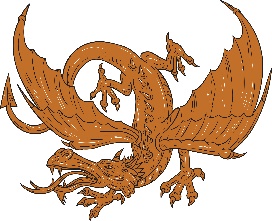 Un dragon est une créature fantastique de grande intelligence qui ressemble à un reptile avec de longues griffes et des ailes. Souvent, dans les histoires, les dragons crachent du feu. Cependant, comme ils n'existent pas, ils ne possèdent pas d'apparence prédéfinie. Dans certaines légendes, il est dit que les dragons adorent inventer des énigmes. Texte modifié, source :  https://fr.vikidia.org/wiki/Dragon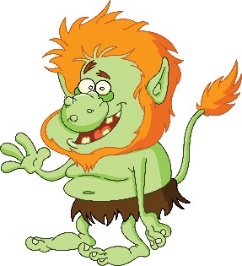 Un troll est une créature fantastique que l'on peut rencontrer dans les croyances scandinaves (par exemple des Vikings), mais aussi dans un certain nombre de livres ou de jeux. Les trolls sont des sortes de petits génies malfaisants pendant la nuit. Ils font toutes sortes de choses déplaisantes, plus ou moins méchantes ou dangereuses, comme insulter les gens ou enlever des enfants pour les manger.Texte modifié, source :  https://fr.vikidia.org/wiki/Troll_(cr%C3%A9ature)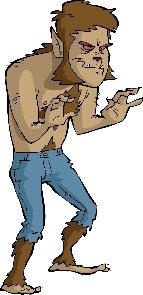 Un loup-garou est une créature fantastique. C’est un humain qui se transforme en loup lorsqu’il se fait mordre par un autre loup-garou. Une fois transformé, le loup-garou est capable d'attaquer et tuer n'importe qui, même une personne qui lui est très chère. Il ne serait vulnérable qu'à des balles ou des projectiles en argent.Texte modifié, source : https://fr.vikidia.org/wiki/Loup-garou#cite_note-1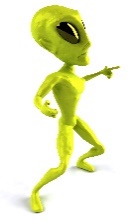 Un extraterrestre est un être vivant qui serait né sur une autre planète que la Terre. Pour l'instant, il n'existe aucune preuve scientifique que de telles formes de vie existent. En revanche, les extraterrestres inspirent de nombreux films et romans de science-fiction. Texte modifié, source : https://fr.vikidia.org/wiki/Extraterrestre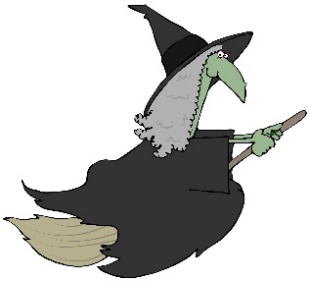 La sorcière est un personnage qui diffère beaucoup selon les légendes ou les romans modernes. Elle est souvent un personnage féminin. Cependant, on trouve de plus en plus de sorciers comme dans les livres et les films d’Harry Potter.  La sorcière a cependant toujours une baguette et des pouvoirs magiques et se déplace souvent sur un balai. Texte modifié, source : https://fr.vikidia.org/wiki/Sorci%C3%A8reInformation aux parentsÀ propos des activitésVotre enfant s’exercera à :Activer ses connaissances antérieures.Acquérir du vocabulaire en lien avec la nature.Interagir en anglais en lien avec ce thème. Écrire un texte sur la nature. Utiliser ses ressources.Vous pourriez :Écouter des documentaires à propos d'insectes Lire des livres en lien avec la nature See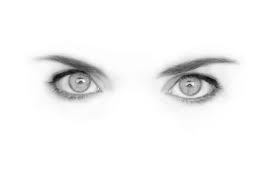 Hear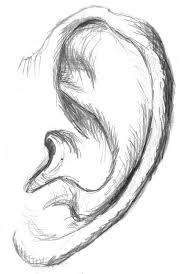 Smell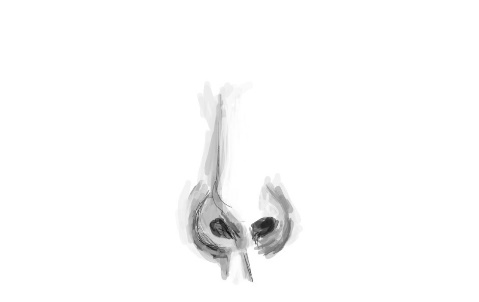 Touch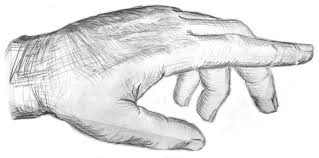 Branch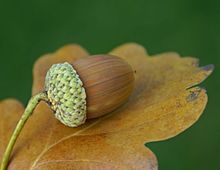 Acorn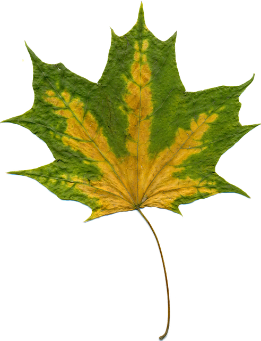 Leaf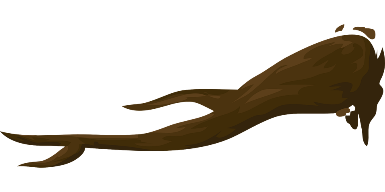 Pebbles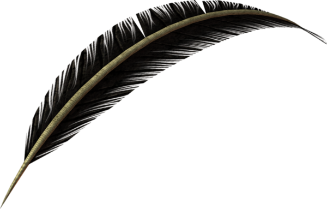 Dandelion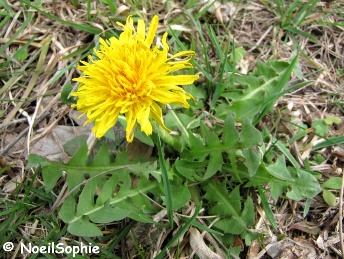 Feather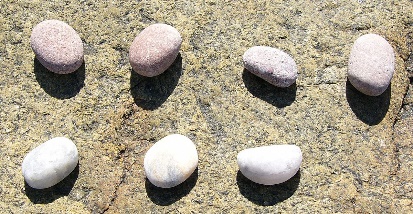 BranchAcornLeafPebblesDandelionFeatherBee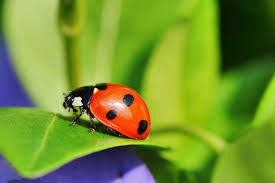 Moth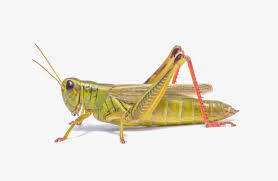 Ant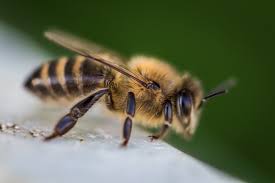 Grasshopper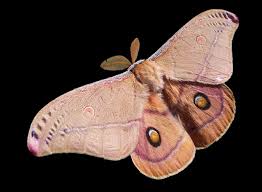 Ladybug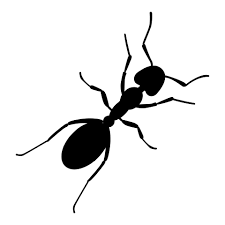 BeeMothAntGrasshopperLadybugAn acorn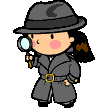 A small branchA green leafA red leafA white pebbleA featherA dandelionA small piece of paperA red object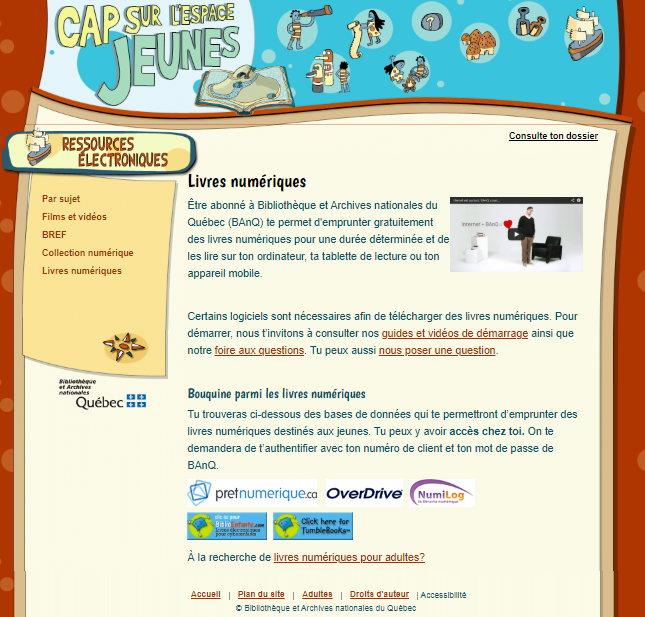 Click on this icon  at the bottom of the page. 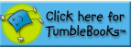 You will be on this page. Click on '' TumbleSearch ''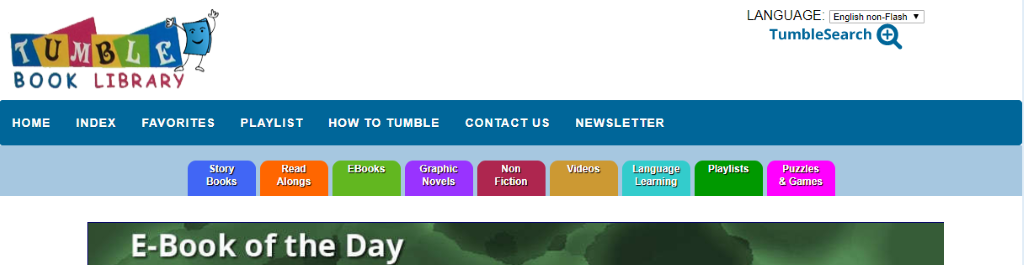 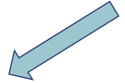 Write ''Insects'' or '' Nature'' in search by subject and click on ''Go''. 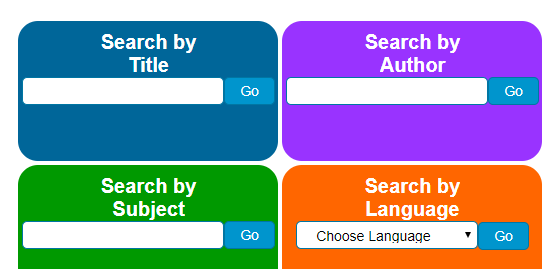 Select a video and a book. Watch it two times (twice). Information aux parentsÀ propos de l’activitéVotre enfant s’exercera à :Se représenter un mètre carré ou 100cm par 100cmEffectuer des divisions et des multiplicationsVous pourriez :Lui demander de résoudre le problème à l’aide d’un dessinVoir le solutionnaire qui contient plusieurs démarches sur la page suivante25cm25cm25cm20cm20cm20cm20cm20cm25cm100 cm100 cm100 cm100 cm100 cmInformation aux parentsÀ propos de l’activitéVotre enfant s’exercera à :Réalisera une expérience et s'exercera à manipuler différentes substances liquides dans le cadre d'une activité ;Vous pourriez :Aider votre enfant à trouver les bons liquides dans la maison et l'aider à les verser dans le verre.Note : Cette activité́ s’adresse tant aux élèves de 6e qu’à ceux de 5e année. Toutefois, demander à l'enfant de verser par lui-même les cinq substances dans le verre augmente le niveau de difficulté en ce qui concerne les manipulations du matériel de l'activité.1. Ajoute quelques gouttes de colorant alimentaire à l'eau et à l'alcool à friction dans des contenants séparés.2. Verse le liquide à vaisselle dans ton verre. Attention en versant : le liquide à vaisselle ne doit pas toucher la paroi du verre.3. Incline le verre et verse lentement les autres liquides en les laissant s'écouler lentement le long de la paroi dans l'ordre suivant : l'eau, l'huile végétale, l'alcool à friction et l'huile pour bébé.1. Ajoute quelques gouttes de colorant alimentaire à l'eau et à l'alcool à friction dans des contenants séparés.2. Verse le liquide à vaisselle dans ton verre. Attention en versant : le liquide à vaisselle ne doit pas toucher la paroi du verre.3. Incline le verre et verse lentement les autres liquides en les laissant s'écouler lentement le long de la paroi dans l'ordre suivant : l'eau, l'huile végétale, l'alcool à friction et l'huile pour bébé.1. Ajoute quelques gouttes de colorant alimentaire à l'eau et à l'alcool à friction dans des contenants séparés.2. Verse le liquide à vaisselle dans ton verre. Attention en versant : le liquide à vaisselle ne doit pas toucher la paroi du verre.3. Incline le verre et verse lentement les autres liquides en les laissant s'écouler lentement le long de la paroi dans l'ordre suivant : l'eau, l'huile végétale, l'alcool à friction et l'huile pour bébé.Tu devrais observer une série d'étages de couleur pour chacun de tes liquides. Il ne se mélange pas les uns dans les autres.Que se passe-t-il ?Un liquide peut flotter sur un autre sans se mélanger. Pour une même quantité de liquide en millilitre, c'est-à-dire son VOLUME, les liquides n'ont pas la même MASSE. Quand on connait la masse et le volume, c’est possible de trouver la masse volumique de chacun.La masse volumique est la quantité de matière dans un espace donné. C’est celui avec la plus petite masse volumique qui flotte. Tu devrais observer une série d'étages de couleur pour chacun de tes liquides. Il ne se mélange pas les uns dans les autres.Que se passe-t-il ?Un liquide peut flotter sur un autre sans se mélanger. Pour une même quantité de liquide en millilitre, c'est-à-dire son VOLUME, les liquides n'ont pas la même MASSE. Quand on connait la masse et le volume, c’est possible de trouver la masse volumique de chacun.La masse volumique est la quantité de matière dans un espace donné. C’est celui avec la plus petite masse volumique qui flotte. 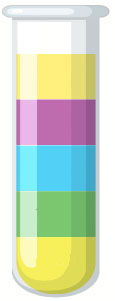 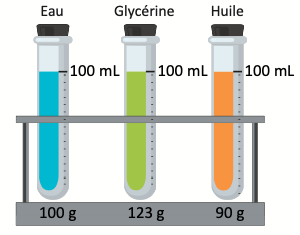 Vérifie ta compréhensionSelon ton expérience et les liquides que tu as utilisés, répond aux questions suivantes :Vérifie ta compréhensionSelon ton expérience et les liquides que tu as utilisés, répond aux questions suivantes :Vérifie ta compréhensionSelon ton expérience et les liquides que tu as utilisés, répond aux questions suivantes :a) Je suis le liquide avec la plus grande masse volumique. b) Je suis le liquide avec la plus petite masse volumique.c) Je suis le liquide avec une masse volumique plus grande que l'alcool.d) Je suis le liquide avec une masse volumique plus petite que l'alcool.c) Je suis le liquide avec une masse volumique plus grande que l'alcool.d) Je suis le liquide avec une masse volumique plus petite que l'alcool.Pour faire une petite grenouille verte en origami : https://safeYouTube.net/w/NXaG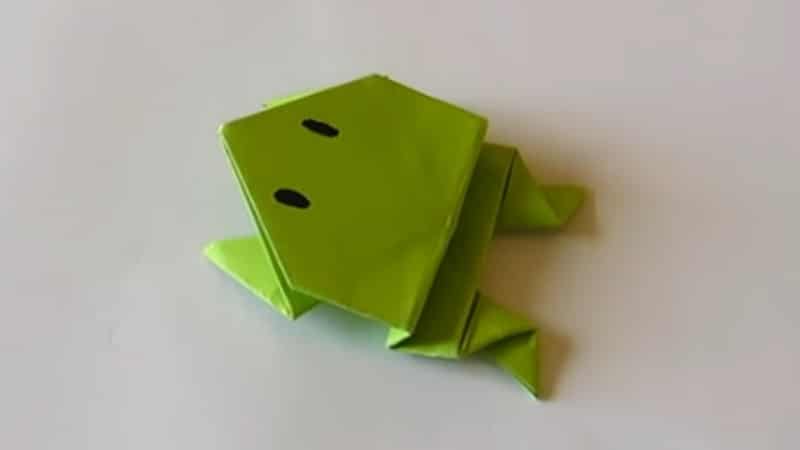 Pour faire un canard en origami : https://safeYouTube.net/w/xZaG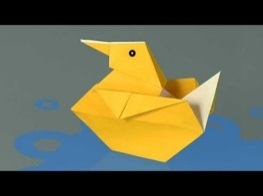 Pour faire un nénuphar en origami : https://safeYouTube.net/w/LabG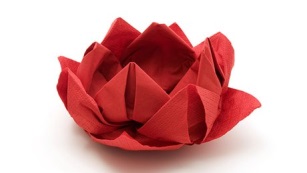 Information aux parentsÀ propos de l’activitéVotre enfant s’exercera à :Décrire et analyser son temps d'écran.Vous pourriez :Aider l’enfant à créer son graphique.Le soutenir dans l’analyse de son temps d’écran (lui poser des questions, l’aider à réfléchir).Faire, vous aussi, l’exercice afin de comparer votre temps d’écran.Information aux parentsÀ propos de l’activitéEn géographie, histoire et éducation à la citoyenneté, les élèves s'intéressent à des personnages, des groupes et des évènements qui ont marqué l'organisation d'une société sur son territoire. Ce faisant, les élèves sont amenés à découvrir les traces laissées par ceux-ci sur la société actuelle pour ainsi mieux la comprendre.